РОССИЙСКАЯ ФЕДЕРАЦИЯСвердловская областьДУМА ПЫШМИНСКОГО ГОРОДСКОГО ОКРУГА(6 созыв, 62 заседание)Р Е Ш Е Н И Еот 26 августа 2022 г.   №  439                             пгт. ПышмаО назначении старосты в сельском населенном пункте, входящем в состав Пышминского городского округа        В соответствии со статьями 25.1., 27.1. Федерального закона от 06.10.2003 №131-ФЗ «Об общих принципах организации местного самоуправления в Российской Федерации», статьями 15.1, 17.1. Устава Пышминского городского округа, Положением о старосте сельского населенного пункта, входящего в состав Пышминского городского округа, утвержденным решением Думы Пышминского городского округа от 28.11.2018 № 95, Положением о порядке организации и проведения схода граждан в сельском населенном пункте, входящем в состав Пышминского городского округа, утвержденным решением Думы Пышминского городского округа от  28.11.2018 № 96, рассмотрев кандидатуру  старосты села Черемыш, предложенную  на сходе граждан села Черемыш, проведенном 27 июля 2022 года,Дума Пышминского  городского округа РЕШИЛА:Назначить Латыпова Сергея Рифкатовича старостой села Черемыш.2.   Настоящее Решение опубликовать в газете «Пышминские вести».3. Контроль за исполнением настоящего Решения возложить на постоянную комиссию Думы Пышминского городского округа по вопросам законодательства и местному самоуправлению (Кочкин В.А.).Исполняющий обязанности председателя Думы Пышминского городского округа_____________________В.А. КочкинИсполняющий обязанности главы Пышминского городского округа  __________________А.А. Варлаков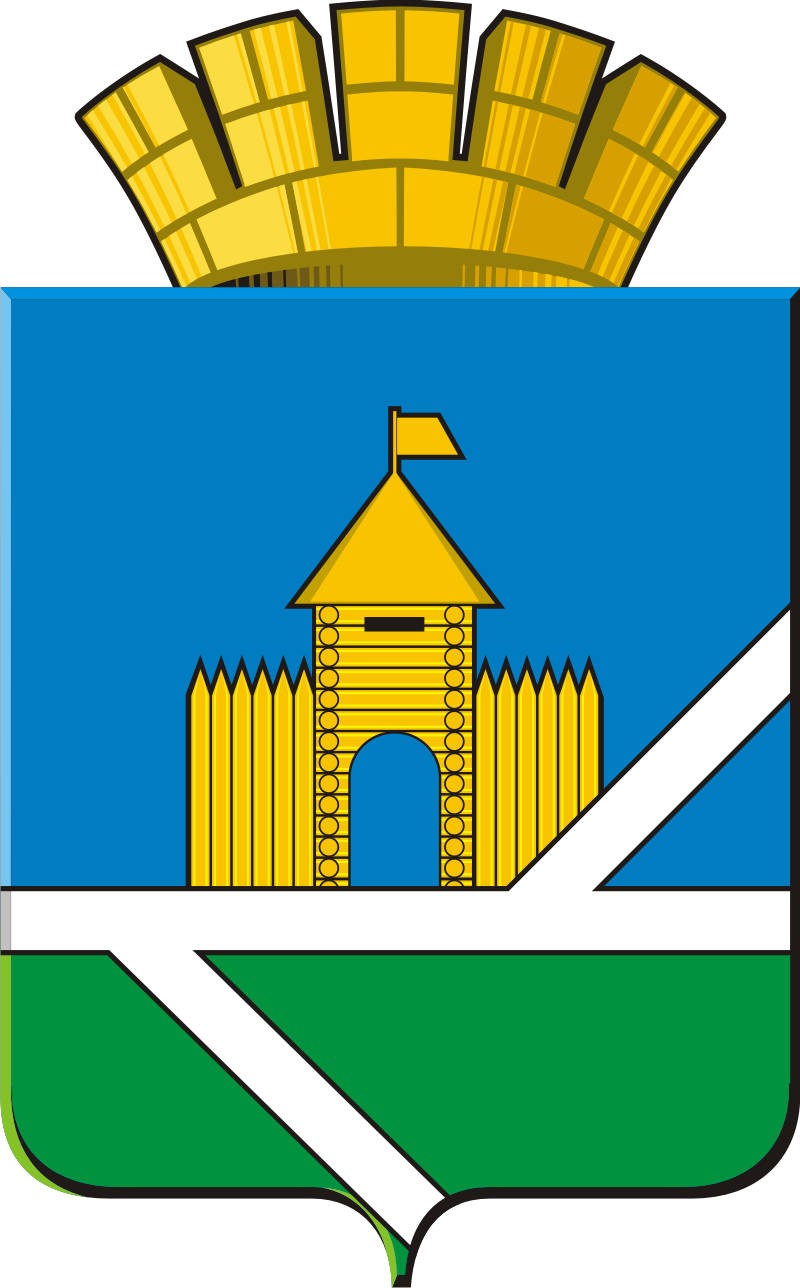 